Thermoregulation durch die Umgebung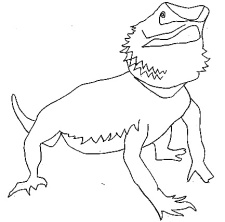 Vermutung: Was für einen Untergrund suchen Bartagamen auf, wenn ihnen warm ist? Begründe deine Entscheidung!____________________________________________________________________________________________________________________________________________________________________________________________________________________________________________________________________________________Experiment - Heißer vs. kalter SteinMaterial: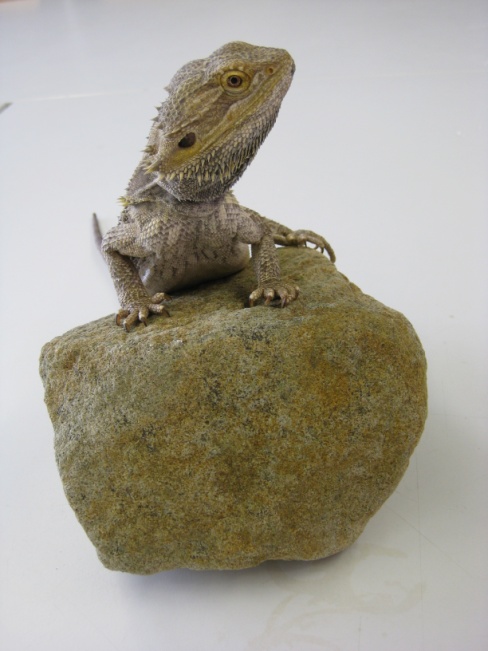 zwei Bartagamen,zwei Terrarien mit Wärmelampe,zwei große, flache Steine,einen Laufstall,Durchführung:Setze je einen Bartagamen in ein Terrarium.Schalte nun die Wärmelampe in einem Terrarium aus und lasse die Wärmelampe in dem anderen Terrarium an.Lege einen der Steine für 30 Minuten in einen Eimer mit warmem Wasser.Warte nun  etwa 30 Minuten ab. (In dieser Zeit kann Experiment 2 begonnen werden)Lege den kalten und den warmen Stein mit einem Abstand von etwa 20 cm in den Laufstall.Setze die beiden Bartagamen aus den unterschiedlichen Terrarien mit einem ungefähr gleichen Abstand vor die beiden Steine in den Laufstall.Beobachte die Bartagamen.Beobachtung: Beschreibe das beobachtete Verhalten der beiden Bartagamen:                       ______________________________________________________________________________________________________________________________________________________________________________________________________________________________________________________________________________________________________________________________________________________________________________________________________________________________Ergebnis:  Erkläre auf Grundlage deiner Beobachtung und des Informationstextes,                    welchen Untergrund Bartagamen wählen, wenn ihnen warm ist:____________________________________________________________________________________________________________________________________________________________________________________________________________________________________________________________________________________________________________________________________________________________________________________________________________________________Auswertung: Erläutere, ob das Experiment deine Vermutung bestätigen kann: _________________________________________________________________________________________________________________________________________________________________________________________________________________________________________________________________________________________________________________________________________________________